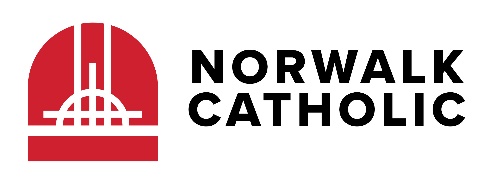 2022-2023 School YearJob Posting Position: Norwalk Catholic Elementary Principal
Job ID: 258
Job Objective: To serve as Principal/Minster for Norwalk Catholic ElementaryGeneral Summary:  The principal fulfills the mission of Norwalk Catholic by serving as the spiritual, educational, and managerial leader of the school. The principal is charged with the implementation of the philosophy, mission, objectives, and the overall management of Norwalk Catholic Elementary. The principal is responsible for the professional effectiveness of the staff, the educational progress of the students, as well as the relationship within the entire school community. The principal will provide educational leadership on the local level and to direct and enable the school community to realize the threefold purpose of Catholic Education: to teach the message revealed by God which the Church proclaims, to build community in the life of the Holy Spirit, and to serve the human community.Essential Job Functions:Practicing Catholic in full communion with the ChurchDevelops a school climate reflecting Catholic identityHolds and maintains required Ohio State Department of Education credentialsSuccessfully pass the required background checks and all requirements of the Toledo Diocese VIRTUS program prior to employment; maintain a satisfactory background check throughout employmentDemonstrate the ability to advance Norwalk Catholic’s goals and objectives through program improvements based on evaluated data and evidence-based best practicesEnsure the implementation of a comprehensive curriculum through the use of a variety of pedagogical strategiesAnalyze, organize, and present complex information in an easy-to-understand formatSupervise instruction and evaluate the overall effectiveness of the academic programOversee ongoing orientation and staff development in both educational and faith developmentDisplay flexibility, reliability, self-discipline, and a willingness to take on challenging tasksIdentify and effect change for school improvement and makes recommendationsEmbody high ethical standards/integrity; accept responsibility for personal decisions/conductCommunicate effectively with students, parents, and peers and professionalsSupervise elementary school expendituresMaintain current and accurate records according to diocesan and school policyMaintain a work schedule that maximizes availability to the school, students, and staff  Apply by completing the Employment Application at: www.norwalkcatholic.org/employmentApplication Deadline: Until Filled